PLEASE LIMIT BREAK ROOM OCCUPANCY TO NO MORE THAN (#) PEOPLE & MAINTAIN 6 FEET DISTANCE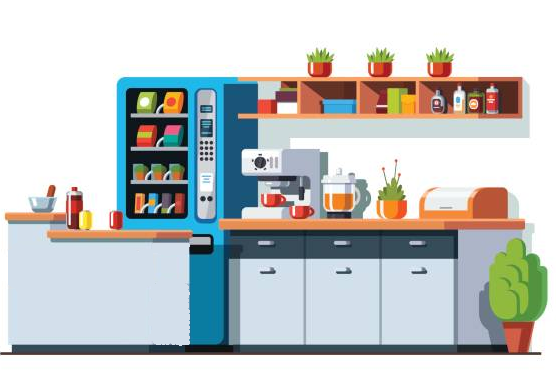 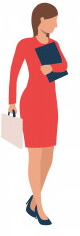 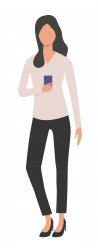 THANK YOU!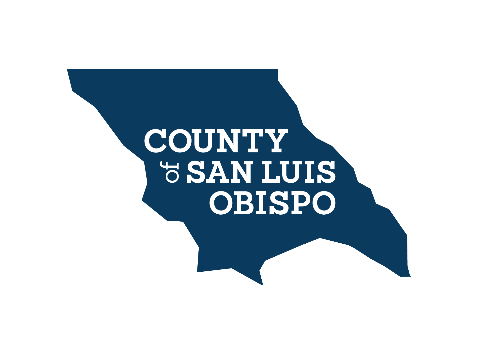 